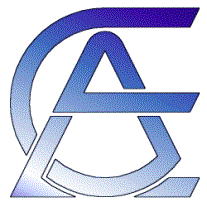 European Crystallographic AssociationECAApplication for school financial supportDate, location and title of meeting:Conference details:Additional information:Account details:Contact person:Please submit this application form to:Prof. Carl Henrik Görbitzmeetings.officer@ecanews.orgbefore– February 1st for events taking place after August 1st the same year.– August 1st for events taking place after February 1st the following year.Title meetingLocationDateWebsite addressSubject of conference – list of main topicsSubject of conference – list of main topicsNames of invited lecturersNames of invited lecturersExpected budgetExpected budgetConference feesConference feesExpected number of participantsExpected number of participantsName of ECA Special Interest Group(s) (or IUCr Commission if no relevant SIG exists) supporting the application (please add supporting letter by SIG or Commission chair)Name of ECA Special Interest Group(s) (or IUCr Commission if no relevant SIG exists) supporting the application (please add supporting letter by SIG or Commission chair)Program available on website? Yes - NoLast meeting with a similar programme?Attendance open or by invitation? Open - InvitationIs the publication of proceedings intended? Yes - NoIs the conference organizer willing to circulate information about ECA amongst the participants? Yes - NoRequested amount of ECA funding used to support young scientists (under 35)?Account ownerAccount addressAccount number (IBAN)Swift code (BIC)Bank addressNameAddressE-mailTelephoneFaxPlaceDateSignature